Муниципальное бюджетное дошкольное образовательное учреждениедетский сад № 41Методическая разработка Семинар-практикум "Игрушки своими руками из бросового материала"(участники родители и дети)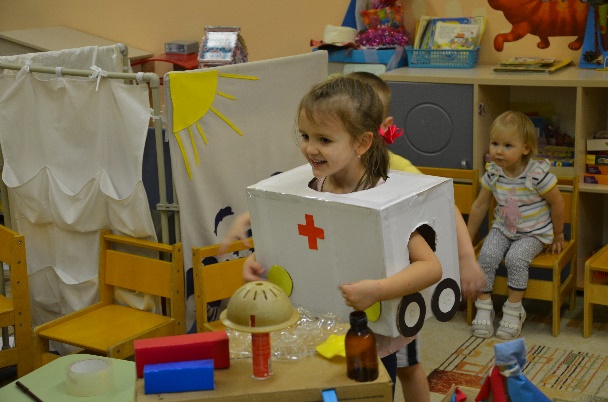 Разработала: Асташкина Людмила Александровна, воспитательг. Саров, 2020г.Цель – создание условий для эмоционально-доверительных взаимоотношений детей и взрослых.Задачи:Познакомить родителей с игровой деятельностью в группе через просмотр видео фильма и фотографий.Формировать понятие родителей о возможности игрушки как средства для развития интеллектуально-познавательной деятельности.Развивать творческое воображение, умение приспособить для игры с ребенком любые подручные материалы.Укрепить сотрудничество родителей, педагогов и детей.Оборудование: презентация, яркая «волшебная» коробка,бумажные коробки разных размеров, контейнеры из-под киндер-сюрпризов, компакт-диски, пробки, шнурки, клей, самоклеящаяся пленка разных цветов, двойной и обычный скотч и пр.Ход.Вступление:- Здравствуйте уважаемые родители, наши любимые дети! Мы очень рады видеть вас!- Нашу встречу хочу начать со слов Макаренко А. С.
«Игра имеет важное значение в жизни ребенка, имеет то же значение, какое у взрослого имеет деятельность, работа, служба. Каков ребенок в игре, таков во многом он будет в работе, когда вырастет. Поэтому воспитание будущего деятеля происходит прежде всего в игре».- Начиная наш вечер, хочется узнать: У вас родители хорошее настроение? А у вас ребята какое настроение?  Как без слов подарить его другим людям при встрече? Как без слов сообщить о своем хорошем настроении? (ответы взрослых и детей)Правильно, конечно улыбкой. Ребята улыбнитесь своим мамам, папам. Родители обнимите своих деток. Как приятно на вас смотреть! Улыбка может согреть своим теплом, показать ваше дружелюбие, внимание, любовь и улучшить настроение.Презентация: "Как мы играем в детском саду"Сейчас мы немножко с вами поиграем.Игра: "Волшебный кристалл"Дети передают кристалл по кругу отвечают на вопросы.-Твоя любимая игрушка.- С кем ты любишь играть дома?- Какую игрушку ты выбрал в магазине сам?Вопросы для родителей:- В какую игру играли недавно с ребенком?- Если ребенок попросит поиграть с ним, ваши действия?- При выборе новой игрушки  что учитываете, чем руководствуетесь?- Если сломалась игрушка, как вы поступаете в таких случаях?- Где играет Ваш ребёнок дома. Какие условия созданы?(краткие ответы родителей)- Посмотрите, пожалуйста,  в центре круга стоит "Волшебная коробка", догадайтесь, пожалуйста, что в ней лежит? Родители и дети высказывают свои соображения. Дети открывают коробку и обнаруживают в ней  много разнообразного бросового материала, вместе обсуждают, для чего может пригодиться этот материал.Дорогие наши родители, как вы считаете, нужен ли этот материал вашим детям и для чего? (ответы родителей)- Многие из вас замечали, что дети используют в игре не только игрушки, но и приспосабливают для этого другие предметы. Диван может стать самолетом, кресло - космическим кораблем, шишки – смешными ёжиками, совами. Такое использование в игре предметов указывает на высокий уровень интеллекта ребёнка, развитие его фантазии. К сожалению, не все взрослые понимают это. Надо обогащать игру игрушками-самоделками, в том числе и из природного, бросового материала. Вот и сегодня мы попробуем все вместе создать игрушки из бросового материала. Вы убедитесь сами, что игрушка из подручных материалов, сделанная вами совместно с вашим ребенком, может полюбиться ребенку даже больше, чем самоходная машинка или говорящая кукла. Кроме того, поделки из бросового материала являются прекрасным средством для развития умственных способностей, эстетического вкуса, конструкторского мышления, выдумки и фантазии и для родителя, и для ребенка. И самое главное – это занятие разнообразит ваш досуг, подарит вам незабываемые часы общения со своим ребенком.Практическая часть: «Игрушка своими руками».Предложить родителям с детьми, объединиться в группы, договориться, что будут делать и приступают к работе.Рефлексия.Родители и дети презентуют сделанную своими руками игрушку, определяют ее назначение, рассказываюткак можно в нее играть.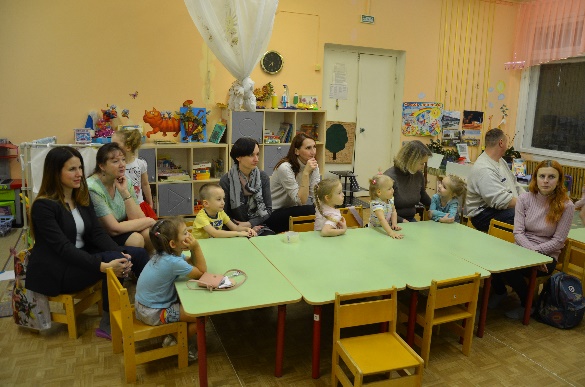 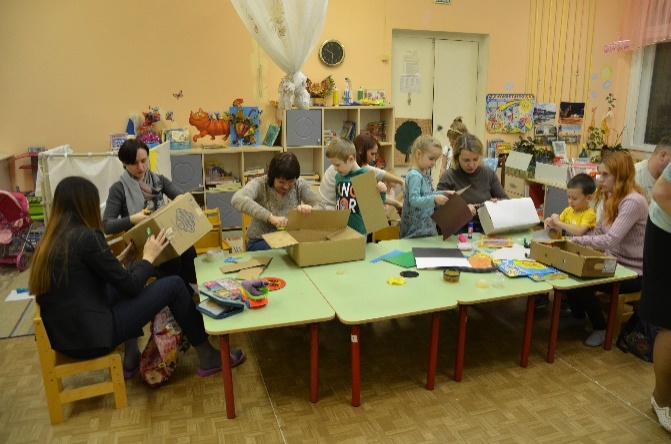 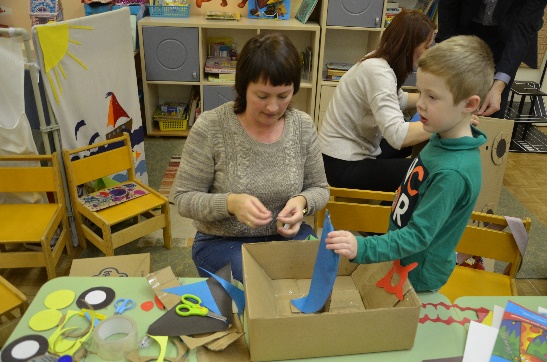 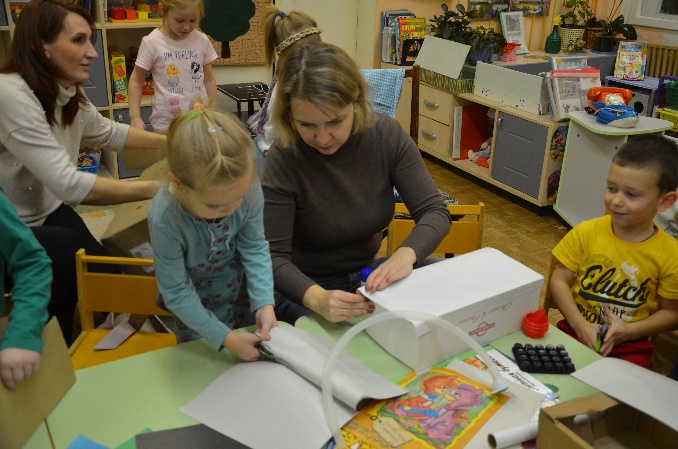 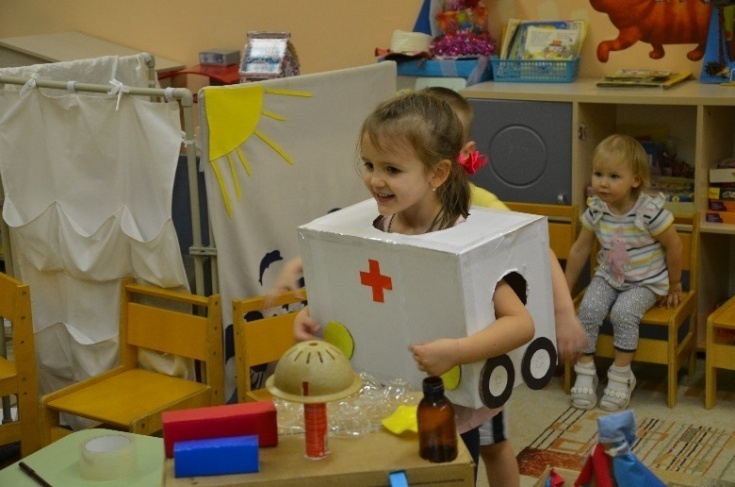 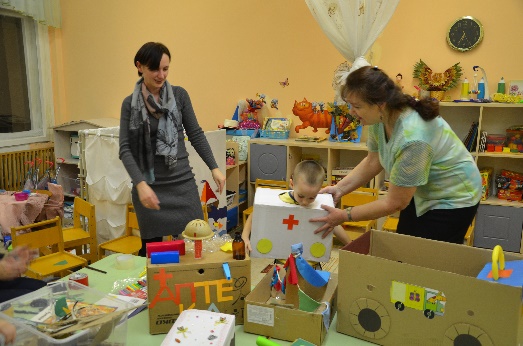 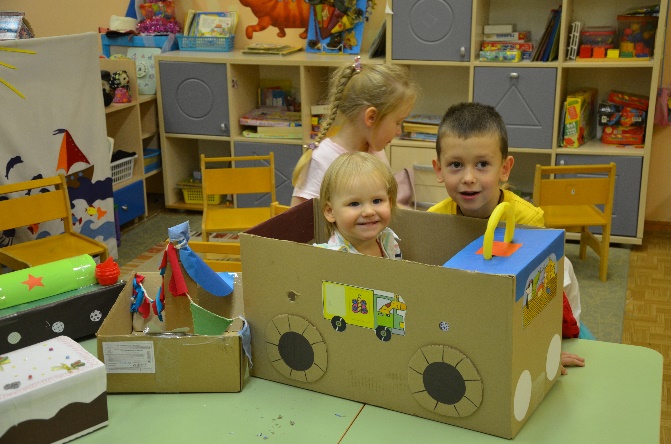 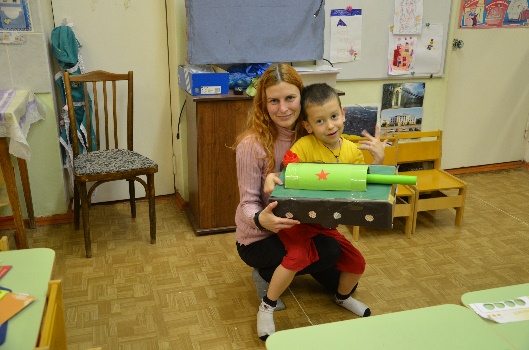 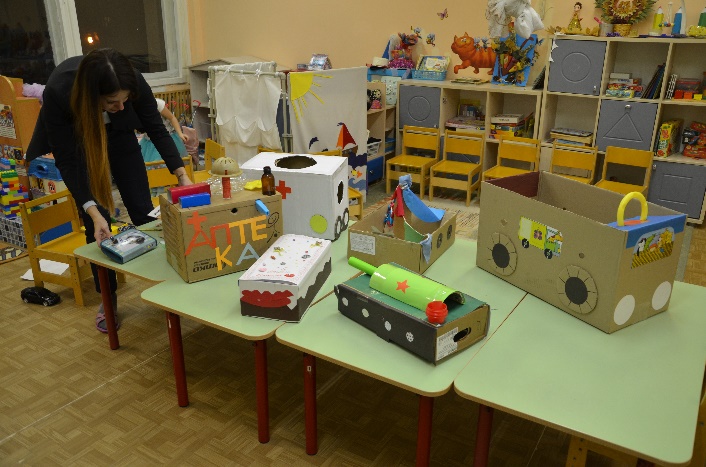 